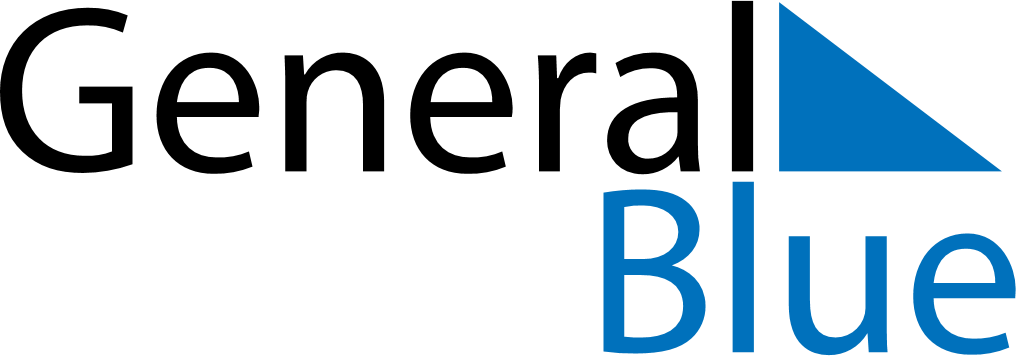 September 2024September 2024September 2024September 2024September 2024September 2024Mundargi, Karnataka, IndiaMundargi, Karnataka, IndiaMundargi, Karnataka, IndiaMundargi, Karnataka, IndiaMundargi, Karnataka, IndiaMundargi, Karnataka, IndiaSunday Monday Tuesday Wednesday Thursday Friday Saturday 1 2 3 4 5 6 7 Sunrise: 6:14 AM Sunset: 6:38 PM Daylight: 12 hours and 24 minutes. Sunrise: 6:14 AM Sunset: 6:38 PM Daylight: 12 hours and 24 minutes. Sunrise: 6:14 AM Sunset: 6:37 PM Daylight: 12 hours and 23 minutes. Sunrise: 6:14 AM Sunset: 6:36 PM Daylight: 12 hours and 22 minutes. Sunrise: 6:14 AM Sunset: 6:35 PM Daylight: 12 hours and 21 minutes. Sunrise: 6:14 AM Sunset: 6:35 PM Daylight: 12 hours and 20 minutes. Sunrise: 6:14 AM Sunset: 6:34 PM Daylight: 12 hours and 19 minutes. 8 9 10 11 12 13 14 Sunrise: 6:14 AM Sunset: 6:33 PM Daylight: 12 hours and 19 minutes. Sunrise: 6:14 AM Sunset: 6:32 PM Daylight: 12 hours and 18 minutes. Sunrise: 6:14 AM Sunset: 6:32 PM Daylight: 12 hours and 17 minutes. Sunrise: 6:14 AM Sunset: 6:31 PM Daylight: 12 hours and 16 minutes. Sunrise: 6:14 AM Sunset: 6:30 PM Daylight: 12 hours and 15 minutes. Sunrise: 6:14 AM Sunset: 6:29 PM Daylight: 12 hours and 14 minutes. Sunrise: 6:15 AM Sunset: 6:29 PM Daylight: 12 hours and 14 minutes. 15 16 17 18 19 20 21 Sunrise: 6:15 AM Sunset: 6:28 PM Daylight: 12 hours and 13 minutes. Sunrise: 6:15 AM Sunset: 6:27 PM Daylight: 12 hours and 12 minutes. Sunrise: 6:15 AM Sunset: 6:26 PM Daylight: 12 hours and 11 minutes. Sunrise: 6:15 AM Sunset: 6:25 PM Daylight: 12 hours and 10 minutes. Sunrise: 6:15 AM Sunset: 6:25 PM Daylight: 12 hours and 9 minutes. Sunrise: 6:15 AM Sunset: 6:24 PM Daylight: 12 hours and 9 minutes. Sunrise: 6:15 AM Sunset: 6:23 PM Daylight: 12 hours and 8 minutes. 22 23 24 25 26 27 28 Sunrise: 6:15 AM Sunset: 6:22 PM Daylight: 12 hours and 7 minutes. Sunrise: 6:15 AM Sunset: 6:22 PM Daylight: 12 hours and 6 minutes. Sunrise: 6:15 AM Sunset: 6:21 PM Daylight: 12 hours and 5 minutes. Sunrise: 6:15 AM Sunset: 6:20 PM Daylight: 12 hours and 4 minutes. Sunrise: 6:15 AM Sunset: 6:19 PM Daylight: 12 hours and 3 minutes. Sunrise: 6:15 AM Sunset: 6:19 PM Daylight: 12 hours and 3 minutes. Sunrise: 6:15 AM Sunset: 6:18 PM Daylight: 12 hours and 2 minutes. 29 30 Sunrise: 6:16 AM Sunset: 6:17 PM Daylight: 12 hours and 1 minute. Sunrise: 6:16 AM Sunset: 6:16 PM Daylight: 12 hours and 0 minutes. 